Please use ONE form for each course. Tick [√] where applicable.Tuition fee for each course is RM600 (non-refundable).Method of PaymentBeneficiary	: USAINS HOLDING SDN. BHD. Bank Name	: Am Bank (M) Berhad Account No.	: 888-100-985-0380The remittance information and registration form must be submitted to the General Office of the School of Languages, Literacies and Translation, Universiti Sains Malaysia.CoursesDeclarationI hereby declare that the information provided is true and that my admission can be revoked if found to be otherwise. I understand the terms and conditions of the course and agree to abide by the rules and regulations of Universiti Sains Malaysia.Signature: ________________________			          Date: ______________________________________________________________________________________________________________________________________________Office Use OnlyDate Received: _________________________                                 Receipt No.: ____________________________Officer: __________________________________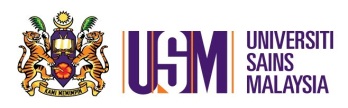 PUSAT PENGAJIAN BAHASA, LITERASI DAN TERJEMAHANSCHOOL OF LANGUAGES, LITERACIES AND TRANSLATIONPUSAT PENGAJIAN BAHASA, LITERASI DAN TERJEMAHANSCHOOL OF LANGUAGES, LITERACIES AND TRANSLATIONTel : +604-653 3383 / 3396 / 4881    E-mail: ppblt_courses@usm.myTel : +604-653 3383 / 3396 / 4881    E-mail: ppblt_courses@usm.mySHORT TERM COURSESREGISTRATION FORMSHORT TERM COURSESREGISTRATION FORMSHORT TERM COURSESREGISTRATION FORMTitle:Title:Mr. [     ]              Ms. [     ]Full Name:Full Name:I/C or Passport No.:(please attach a copy)I/C or Passport No.:(please attach a copy)Nationality:Nationality:Address:Address:Contact No.:Contact No.:Mobile:Office/Residence:E-mail:E-mail:Basic Conversational Arabic  I      Basic Conversational Chinese I     Basic Conversational Japanese I   Basic Conversational Spanish I     Basic Conversational German I     Basic Conversational French I        Basic Conversational Korean I            Basic Conversational Thai I            Basic Conversational Tamil I          